ERZURUM İLİ AÇIK İSTASYONLAR LİSTESİİspir İlçesi:📍Merkezde;
⛽ 23.04.2020 Perşembe günü OPET,
⛽ 24.04.2020 Cuma günü BP,
⛽ 25.04.2020 Cumartesi günü Petrol Ofisi (Dağcılar),
⛽ 26.04.2020 Pazar günü Petrol Ofisi (Çakıroğlu),
📍Maden Köprübaşı’nda;
⛽️ 23 ve 25 Nisan 2020 günleri Ayabakan Petrol,
⛽️ 24 ve 26 Nisan 2020 günleri Aslan Petrol,
benzin istasyonları hizmet verecektir.******************************************************** Şenkaya İlçesi: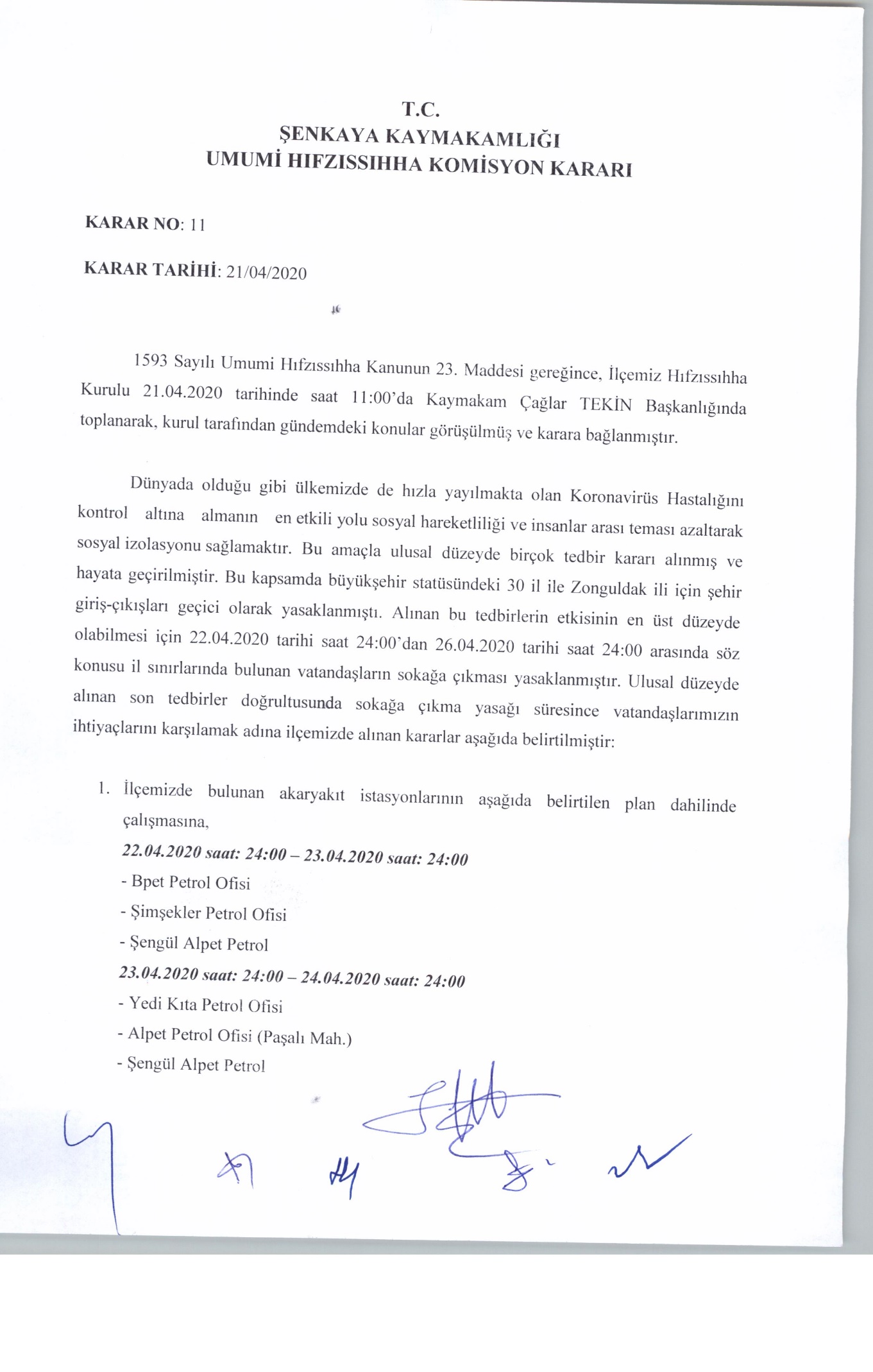 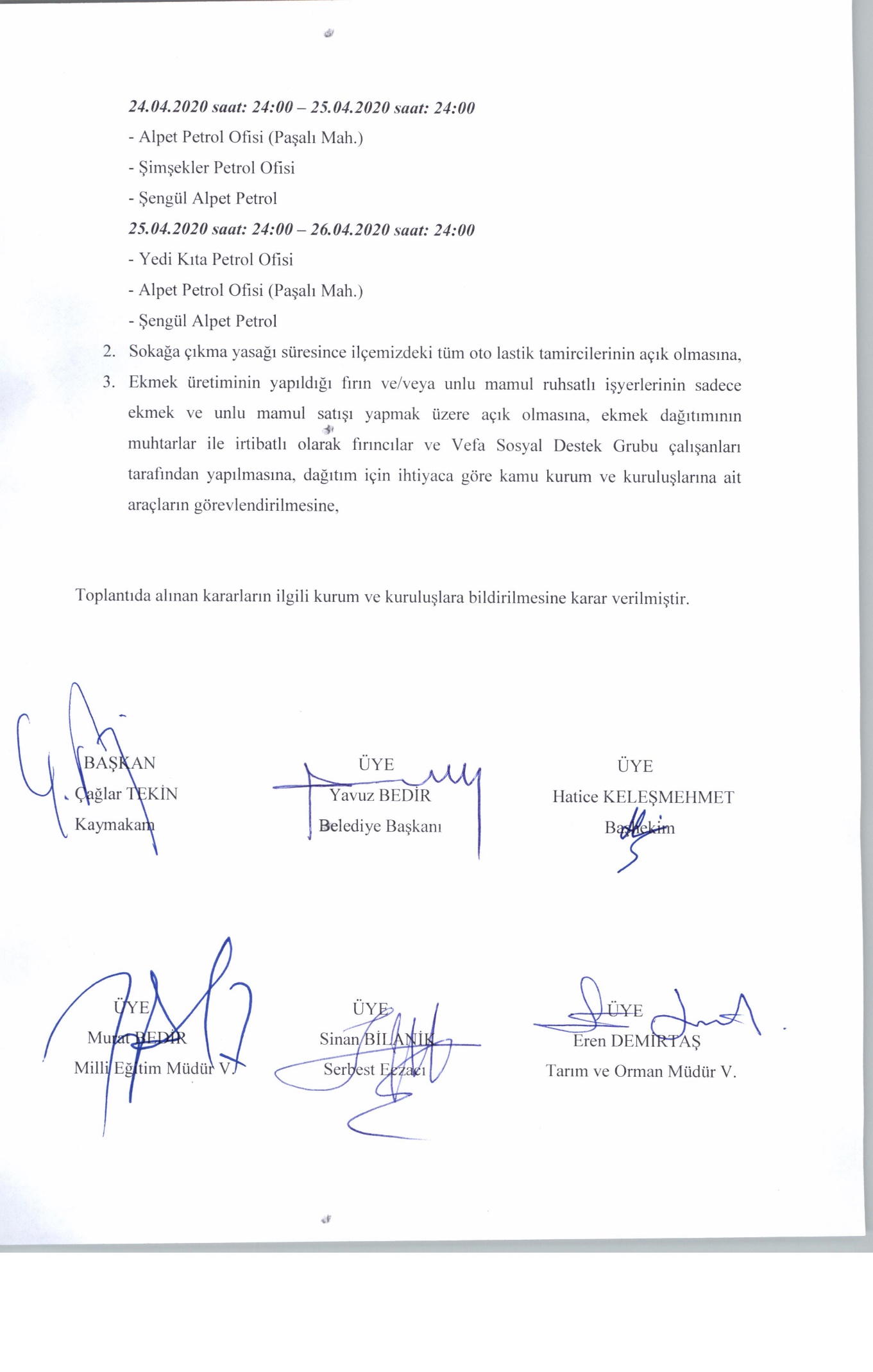 **************************************** 